KLASA VII a i b20.04.2020 i 21.04.2020Temat: Pola powierzchni graniastosłupów.Przeanalizuj ćwiczenia str. 270 podręcznik. W zeszycie wykonaj rysunek. Zapisz wzór Pc = 2Pp + Pb i obok komentarzPc pole powierzchni całkowitejPp pole podstawyPb pole powierzchni bocznejWykonaj w zeszycie zad. 6, 7, 8 str. 272W zeszycie wykonaj „sprawdź czy umiesz” str. 273 – z rysunkamiĆwiczenia str. 63 i str. 64Pomocny będzie poniższy linkhttps://epodreczniki.pl/a/pole-powierzchni-prostopadloscianu-i-szescianu/D68fHsGGS (przeanalizujcie sobie filmiki i informacje podpisane definicje i ważne)Z poniższego linku przykład 2https://szaloneliczby.pl/prostopadloscian-i-szescian/22.04.2020  i  23.04.2020Temat: Objętość prostopadłościanu. Jednostki objętości.Przeanalizuj ćwiczenia A str. 274Objętość prostopadłościanu                  V = a · b · c          (przepisz komentarz)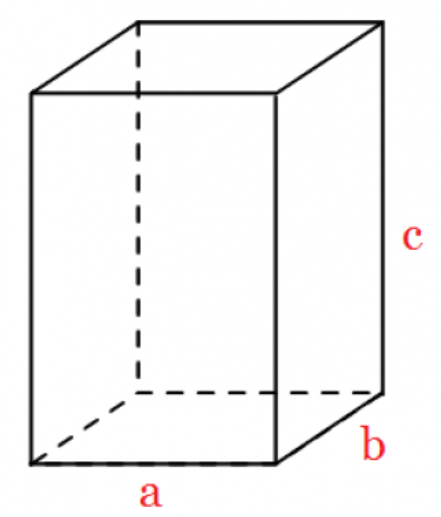 Objętość sześcianu   V = a3                          (przepisz komentarz)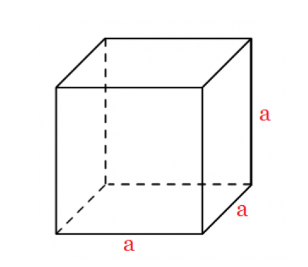 W zeszycie wykonaj z rysunkiem zadanie 2 str. 276Pomocne linkihttps://epodreczniki.pl/a/objetosc-prostopadloscianu/D1HufllvV    (przykład 3)https://epodreczniki.pl/a/objetosc-prostopadloscianu/DUPvu19Zp   (informacje, ważne, filmiki)https://szaloneliczby.pl/objetosc-prostopadloscianu-i-szescianu/Jednostki objętościPrzeanalizuj ćw. B str. 274W zeszycie zapisz – najczęściej używane jednostki objętości przykład str. 275 – w ramce.Zapisz jednostki pojemności i obok komentarzĆw. C, str. 276Zad. 1, str. 276https://szaloneliczby.pl/objetosc/https://szaloneliczby.pl/jednostki-objetosci/